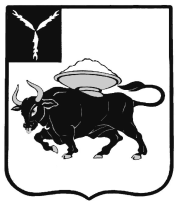 МУНИЦИПАЛЬНОЕ ОБРАЗОВАНИЕ ГОРОД ЭНГЕЛЬСЭНГЕЛЬССКОГО МУНИЦИПАЛЬНОГО РАЙОНАСАРАТОВСКОЙ ОБЛАСТИЭНГЕЛЬССКИЙ ГОРОДСКОЙ СОВЕТ ДЕПУТАТОВРЕШЕНИЕот 28  июня  2017 года                                                                                                    № 437/01Семьдесят шестое заседаниеО внесении изменений в Положение о публичных слушаниях в муниципальном образовании город Энгельс Энгельсского муниципального района Саратовской областиВ соответствии с Федеральным законом от 6 октября 2003 года № 131-ФЗ «Об общих принципах организации местного самоуправления в Российской Федерации», Уставом муниципального образования город Энгельс Энгельсского муниципального района Саратовской областиЭнгельсский городской Совет депутатов                                                      РЕШИЛ:Внести изменение в Положение о публичных слушаниях в муниципальном образовании город Энгельс Энгельсского муниципального района Саратовской области, утвержденное решением Энгельсского городского Совета депутатов от 26 октября 2012 года № 702/02, изложив  часть 1 пункта 2.1. в следующей редакции:           «1) проект Устава муниципального образования город Энгельс, а также проект решения Энгельсского городского Совета депутатов о внесении изменений и дополнений в данный устав, кроме случаев, когда в Устав муниципального образования город Энгельс вносятся изменения в форме точного воспроизведения положений Конституции Российской Федерации, федеральных законов, Устава (Основного Закона) Саратовской области, законов Саратовской области, в целях приведения данного устава в соответствие с этими нормативными правовыми актами;».Настоящее решение вступает в силу со дня официального опубликования.Контроль за исполнением настоящего решения возложить на Комиссию по правовому обеспечению и развитию местного самоуправления.Глава муниципальногообразования город Энгельс                                                                              С.Е. Горевский